ColombiaColombiaColombiaJune 2030June 2030June 2030June 2030MondayTuesdayWednesdayThursdayFridaySaturdaySunday123456789Ascension Day101112131415161718192021222324252627282930Corpus Christi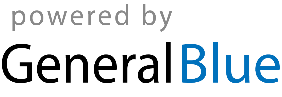 